              Центр занятости в мае проводит следующие мероприятия:15 мая 2019 годав центре занятостисостоитсясобеседование с работодателями г. Санкт-Петербурга.Мероприятие пройдет в режиме видео-собеседования.Для ознакомления с перечнем вакансий и регистрации в качестве соискателя обращатьсяв каб. 202 центра занятости 23 мая 2019 года с 11.00 до 12.00в информационном залецентра занятостисостоитсяЯРМАРКА  ВАКАНСИЙ,посвященная Дню защиты от безработицыПриглашаем принять участие в мероприятии работодателей и граждан, заинтересованных в трудоустройстве!Всех желающих принять участие в мероприятиях ждем в ГКУ «Каменск-Уральский центр занятости» по адресу: ул. Кунавина, 1, каб. 202т. (3439)32-42-81.Государственное казенное учреждение службы занятости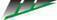                            населения Свердловской области «Каменск-Уральский центр занятости»